KIDZ Connection of VISDSchool Supplies List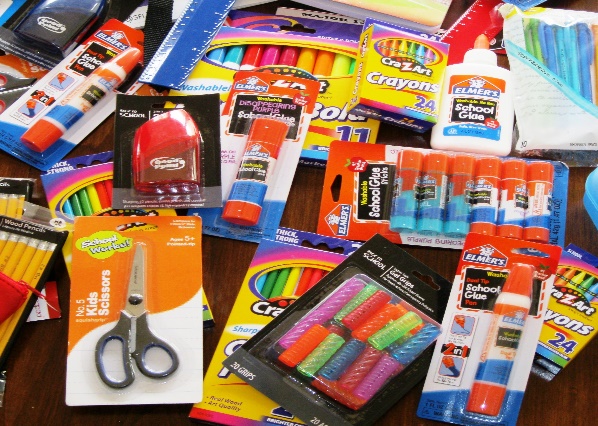 Watercolor paintsBlunt-tip scissorsGlue sticksComposition notebooks (100+ pages)3-ring pencil pouchesFolders with bradsPlease deliver to The Nave Museum by July 30th at 8 PM or before to any of the participating drop-box locations below:Casa de LunaVictoria Art LeagueNutriFuelMoonshine DrinkerySymbiotik Comics, Cards, and CollectiblesThank you for helping support VISD students!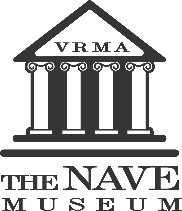 